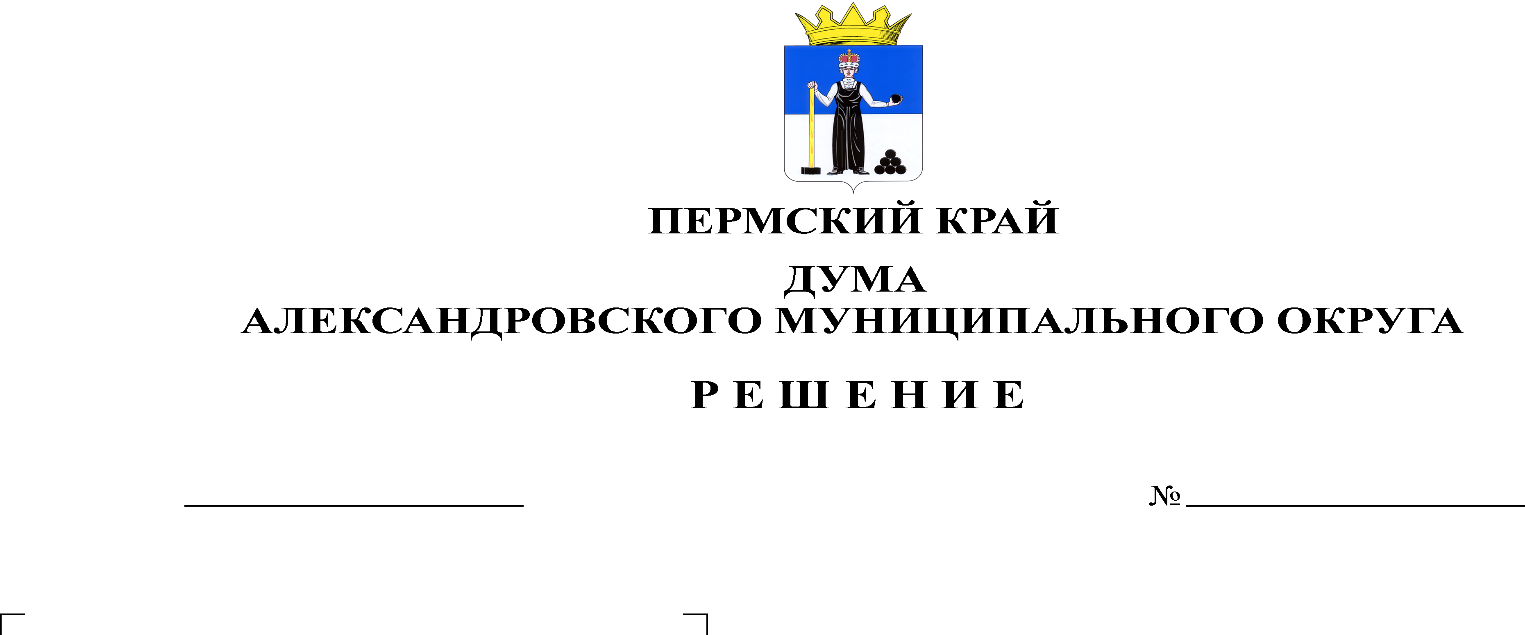 В соответствии со статьей 5 Положения о Думе Александровского муниципального округа, утвержденного решением Думы Александровского муниципального круга от 16.10.2019 № 8, заслушав отчет председателя Думы Александровского муниципального округа, Дума Александровского муниципального округа Пермского краярешает:1. Утвердить отчет о работе Думы Александровского муниципального округа за 2023 год, согласно приложения.2. Опубликовать настоящее решение в газете «Боевой путь» и в сетевом издании официальный сайт Александровского муниципального округа Пермского края (www.aleksraion.ru).3. Настоящее решение вступает в силу с момента подписания.Председатель ДумыАлександровского муниципального округа                                           Л.Н. Белецкая